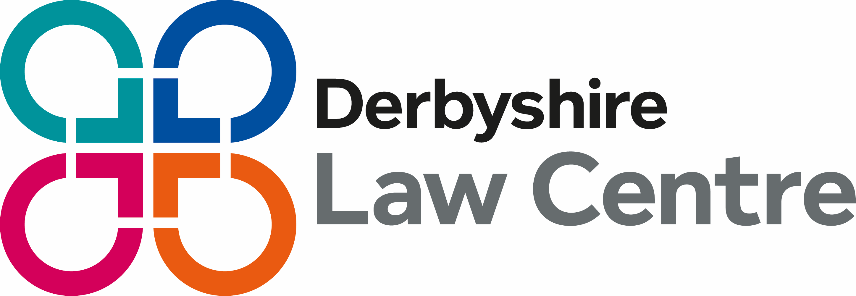 WelcomeThank you for showing an interest in a role at Derbyshire Law Centre.  We hope this pack provides you with useful information about Derbyshire Law Centre, the role you are interested in and the application process. Please note: applications must be made on the Derbyshire Law Centre application form available under the News and Events section on our website, https://derbyshirelawcentre.org.uk/news-events/ In line with Derbyshire Law Centre’s Environmental Policy we encourage any interested parties to consider carefully if they need to print this information pack. Overview of Derbyshire Law CentreThe Law CentreDerbyshire Law Centre is a registered not-for-profit legal charity which was founded in 1989.  The Law Centre enjoys support from the public and voluntary sector communities across Derbyshire. Its primary aim is to provide free specialist legal services in areas of social welfare law to individuals and families on low incomes.  Our primary specialist areas are:debt,discrimination - goods and services,housing,employment including discrimination,immigration,one to one specialist services, including homelessness prevention.We employee 29 staff and have a number of volunteers who work in units (teams). Units are based around specialist areas of law.  As an organisation we are a Disability Confident employer and strive to be an equal opportunity employer as supported by our Equality and Diversity Statement on page 8Day to day management is overseen by a Collective Management Team (Workers Group), that consists of caseworkers and co-ordinators. Overall management is undertaken by a Trustee Management Committee, which is a board of volunteers who represent the communities the Law Centre serves.Our MissionAs a peer led organisation our mission is to increase access to justice for disadvantaged individuals and communities through the provision of quality assured, accessible free and low-cost legal advice, information and representation to individuals and groups across our geographical area.  Our Core ValuesThe following are the values and principles that guide us.RespectTo treat everyone with integrity and respect, to value each other’s expertise and diversity.  To take responsibility for what we do and support each other to succeed. CreateTo respond to changing needs; by being innovative and resourceful.CollaborateTo collaborate internally and externally.  To listen and share.  To work as a team using all our expertise and skills together to achieve the best outcomes.CareTo show that we care by promoting personal wellbeing and adopting a safe and healthy working practice for staff, volunteers and clients.  RegulationThe Law Centre holds the Lexcel Legal Practice Quality Mark for all our specialist work, office management and governance. We are affiliated to the national organisation for Law Centres, the Law Centres Network -https://www.lawcentres.org.uk/ .The solicitors employed at the Law Centre are regulated by Solicitors Regulation Authority and where appropriate the Office of the Immigrations Services Commissioner. Legal Executives are regulated by the Chartered Institute of Legal Executives.Delivery of Advice ServicesWe use various methods to deliver our services.  Central to the approach offered is meeting the client’s needs.•	Face to face advice– we see clients physically in our main office in Chesterfield.  Where necessary arrangements can be made to see clients at other venues throughout Derbyshire.  Our office is open Monday to Friday, 9:30am to 4:30pm.•	Specialist telephone advice – all our legal specialist units provide advice via telephone.  Days and times vary depending on the specialism.•	Virtual advice – we have the facilities to provide virtual advice when required. Covid 19 informationDerbyshire Law Centre has recently (June 2022) moved to a hybrid approach embracing a mix of home and office working.  The possibility to work hybrid approach will be stated in the advert and job description.To assist in the building of relationships with colleagues, the embracing of the organisation’s policies and its ethos new staff are expected to work their hours up to their first probation report (3 months) from the office.  On completion of a successful probation staff can hybrid work if they wish (if in line with the job description).The policy requires staff who work 35 hours or more per week to work 3 days per week from the office and staff who work less than 35 hour per week to work 2 days from the office.  Staff who are a member of the Collective Management Team (detailed in the Job Description) will be required to attend the office 1 Wednesday out of every 4 to attend a face to face meeting. All offices and interview rooms are Covid 19 secure.  Full PPE is available to all staff, volunteers and clients and will remain so wherever there is a threat of a new variant. These measures are constantly under review.General Employee InformationInduction and supportDuring your initial week in your new post you will take part in a thorough induction. This allows you an opportunity to meet staff, receive an overview of the organisation and our policies as well as an opportunity to ask any questions. Probation periodAll posts are subject to a 6-month probation period. Your probation worker is usually a member of the recruitment panel.  Whilst on probation 2 formal review meetings will take place; one at 3-months the other at 6-months. After this period you will be allocated a Support Worker.  All staff and volunteers are allocated a Support Worker. HoursHours for your role are detailed in the job description.  Full time staff work 35 hours per week.  All staff are expected to maintain daily timesheets. The centre operates a TOIL policy, which allows staff to take back any time worked over their hours at a time suitable to the staff member and the organisation.  Core hours are 9:30am to 4:30pm, with a minimum of 30 minutes unpaid lunch break.  A basic kitchen area (no cooker) is available for staff use. Dress CodeStaff are expected to dress smart casual.Annual leaveStaff are entitled to 31 days' annual leave, plus bank holidays (pro rata for part time staff).  The leave year runs from January to December.  Staff joining part way through the year will have their annual leave entitlement adjusted to reflect the remaining period of the year.  Staff must ensure they have the relevant number of days available to cover the Christmas shut down period.  Annual leave is requested and approved through a Sage HR application.Salary Staff are paid on the 15th of each month by BACS transfer.  Expenses, depending on the amount claimed, are paid by BACS or cash.  Wage slips are accessible through Sage HR.  Staff are automatically enrolled into the Nest Pension Scheme but they can opt out.  The current organisation contribution is 8% and is reviewed annually. Learning and DevelopmentStaff and volunteers are allocated an annual training budget.  Dependant on the learning and subject to approval staff are entitled to study leave. PoliciesDerbyshire Law Centre has the relevant policies to comply with the Lexcel Specialist Quality Mark, as well as additional polices to ensure we remain a family friendly organisation.   Additional policies include, but are not restricted to:Leave – annual, sick, sick dependant, maternity and foster leaveHybrid WorkingWellbeingMenopauseBullying and HarassmentLone WorkingFlexible workingEnvironmental SafeguardingEmployee Assist ProgrammeAs part of our membership to the Law Centres Network all staff (and their immediate family members*) of Derbyshire Law Centre have access to an Employee Assist Programme provided by Health Assured.  The EAP provides confidential employee benefits designed to help you deal with personal and professional problems that could be affecting your home or work life, health and well-being.*defined as spouse/partners and children aged 16 to 24 in fulltime education, living in the same household.Office LocationStaff are accommodated in 2 offices located in Chesterfield town centre.  The postal address for the registered office is:1 Rose Hill EastChesterfield, Derbyshire, S40 1NUStaff are required to:Uphold our core values which include respect, create, collaborate and care Maintain confidentiality for clients and the business of the organisationRead and adhere to all Derbyshire Law Centre policiesUse our case management system, currently Advice Pro, to maintain client records and record statisticsProvide reports, information for reports and case studies when requestedWork as a team member, this may include providing cover or support in another team when requiredBe responsible for their own learning and developmentPromote the Law Centre and its services externallyBalance their work commitments with their personal lifeStaff can expect to:Be treated fairly, with dignity and respect, and without discriminationHave any inappropriate behaviour, be that from staff or clients,  challenged and not toleratedWhere possible, be given opportunities to enable them to develop and meet their full potentialBe able to ask questions and develop their knowledge in all areas of the organisation, not just their legal specialism or area of workWork in an environment that is free from hazardsBe consulted on any major changes, issues or decisions within the organisationHave a right to balance their work commitments with their personal life.Promoting Equality and Valuing Diversity statementStatement of IntentDerbyshire Law Centre is committed to achieving social justice and equality through providing free legal services to groups and individuals who, through reasons of disadvantage, have the least access to the law. The Law Centre is committed to promoting equality and diversity in all areas of its operations: Promoting equality of opportunityEliminating discriminationEliminating harassmentPromoting good community relations / positive attitudesEncourage participationFavourable treatment / positive action for those from under represented ordisadvantaged groupsIncreasing community awareness of equality, diversity and discriminationissues.Derbyshire Law Centre recognises that in this society, groups and individuals have been and continue to be oppressed and discriminated against on the grounds of, for example, their: Age, Association with a person who possess a protected characteristic, Caring responsibilities,Disability, Gender reassignment, Race (including nationality, colour, ethnic or national origins), Religion or belief (including those that are non-religious), Sex (including marital status, pregnancy, maternity and paternity), Sexual orientation (including civil partnership status), Socio-economic status (class), Offending background.This statement applies to all aspects Derbyshire Law Centre’s operations:  membership of the organisation, Management Committee, employment policy and practice, service delivery and working with contractors and suppliers. Further information, including our most recent Annual Report and Accounts can be located on our website.Recruitment ProcessDerbyshire Law Centre is proud to have a robust and fair recruitment policy. Recruitment is conducted by a panel up to of 4 people; usually, 2 Management Committee members (trustees) and 2 staff members.  During the shortlisting process the panel have access to anonymised applications only. Applications are shortlisted against the person specification and candidates who meet the threshold are invited to interview.  Please note that due to the demands on the organisation we cannot inform unsuccessful applicants of the outcome. If you have not heard anything within 2 weeks of the closing date please assume that you have not been successful. Disability/AccessibilityIf you require any adjustments to the recruitment process, application form or interview, please do not hesitate to contact us to discuss any reasonable adjustments. ReferencesProfessional references are only requested once interviews have taken place and the successful applicant has provisionally been offered the post.  Provision of an e-mail address for your referees will help to speed up this process. If you cannot provide an employer reference, we will accept references from a named individual at a college where you have studied, or people who have known you in a professional capacity.  Please do not put down family members or people you live with as referees.The formal offer of a post will be confirmed once we are satisfied with the references received.  Criminal ConvictionsDerbyshire Law Centre is committed to the fair treatment of its staff and potential staff regardless of race, gender, religion, sexual orientation, disability or offending background.  Having a criminal conviction will not automatically exclude you from the post, much will depend on the type of role you are applying for, the conviction and the circumstances surrounding it. Entitlement to work in the UKIf successful, the post is offered based on you having the right to work in the UK in line with Home Office Guidance and the law relating to the “prevention of illegal working”.  We are required to have evidence of your right to work in the UK and will therefore request this information.  Guidance Completing an Application FormFollowing the guidance below will help you to complete a strong application.We accept applications that are typed or hand written. If hand written please use black ink.Complete all sections of the form.  In the ‘Employment History’ section state why you left a position. If possible, please explain any gaps in your work history.The last section, 'Why you feel you are suitable for this position' is called your Supporting Statement.  This statement is the most important part of the application form as it is your chance to tell us how you meet the essential and desirable criteria as set out in the Person Specification – see below for more guidance. Make sure the form is tidy and try to avoid mistakes.  Always read through your final version before you send it.Supporting Statement – you should consider the following:Applications can only be assessed on the information you provide. You need to clearly demonstrate your capabilities.You need to explain how you meet the essential and desirable criteria and provide examples from your previous experience.  Experience does not have to be paid work, you can refer to volunteering and other opportunities you may have had. Try to present your experience in relation to the job description. Present the information in a clear format, e.g. numbered points that correspond to the person specification.Follow the STAR principles – Situation, Task, Action and ResultIdeally your supporting statement should be a minimum of ¾ of a side of A4 and a maximum of 2 sides.  Use concise, unambiguous sentences and avoid exaggerations.Honesty is always the best policy.If you are making a career change, stress what skills are transferable to the role you are applying for.Ensure you return your application before the closing date.DO not use your CV as the supporting statement as it will not be accepted.If you require an acknowledgement of your application:If emailing you can activate a read receipt from your email account.If sending by post you must enclose a stamped addressed envelope. Please note with limited resources, we cannot verify if we have received your application over the phone. Please note with limited resources, only successful applicants will be contacted. Job Description  Title of post: Human Resource Co-ordinator (35 hours per week) £33,024 to £36,648 (SCP 19 to 28) starting salary will depend on experience and qualifications Main purpose of the post:  The post holder(s) will be responsible for the development and delivery of a professional and proactive HR service. You will play a pivotal role in defining HR objectives that align to the overall organisation strategy of the charity and delivering this to create a responsive, supportive work environment.  You will have the autonomy to shape HR processes effectively for the benefit of the organisation and there is scope to introduce improvements to ensure the continuous development of policies and practices to ensure the organisation remains efficient and attractive in recruitment. Location of the post:  The post holder will be based at the main premises in Chesterfield or at any other Law Centre premises within the catchment area.  Derbyshire Law Centre operates a hybrid approach, and a 35 hour post is expected to work in the office a minimum of 3 days per week on completion of their probationary period.  Responsible for:  The post holder will be a member of the Collective Management Team (CMT) and the collective has responsibility for day-today management of the organisation.  The post holder will not be responsible for any paid or unpaid staff. However, as this role is part of the collective management structure, therefore you will be responsible for overall best practice of management and supervision throughout the organisation.  Supervision:  The post holder will report to the Co-ordination Unit and will be responsible for providing guidance within Co-ordination Unit on HR decisions and liaising with CMT and staff members on topics arising. Responsibilities:  To ensure the organisation is compliant with UK legislation and regulation  To lead the development and delivery of the HR strategy and related activities   To maintain the organisations ethos of providing a supportive and beneficial work environment To demonstrate commitment to DLC’s Equality, Diversity and Inclusion Policy  To main confidentiality at all times  To be responsible for own personal development  Main Duties of the Post:  In conjunction with the CMT:  Providing an advisory role to the CMT in the strategic and operational management of staff. Leading and developing robust recruitment and retention practices, including reviewing pay and reward opportunities to ensure the future sustainability of capacity and capability within the organisation  Maintaining up to date personnel records in accordance with statutory and regulatory requirements. Ensuring DLC’s HR policies, procedures and people management practices, including communication, are fit for purpose. Promoting good practice and robust process building around disciplinary and grievance issues, to reduce the risk of exposure for the organisation. Supporting the CMT in reviewing its own internal practices to ensure the organisational structure operates effectively. Facilitating the Personnel sub-committee section of the Management Committee (Trustee Board). Providing management of staff absence through SageHR and maintaining relevant policies   Ensuring effective employee relations by maintaining established staff support networks and implementing learning and development for relevant supervisory positions. Promoting a culture of on-going learning and development throughout the organisation and supporting existing training opportunities. Conducting and reviewing collective feedback from stakeholders to identify improvements. Managing the appraisal process Other administrative tasks may develop within this role following suitable training and subject to capacity. The post holder is expected to attend and participate in meetings including unit and CMT, Management Committee and any other relevant events.  The post requires you to undertake any other duties as agreed between the post holder and the CMT or Management Committee, in consultation with the relevant trade union where necessary.  Personal SpecificationWhat to do next?Download an Application Form and an Equality and Diversity Form (see website under News and Events)Complete both, with reference to the guidance above and checklist below.Save a copy to your recordsE-mail both the application and equality and diversity information to nikki.tugby@derbyshirelawcentre.org.ukIf you experience any difficulties downloading the relevant forms or require a hard copy please contact reception on 01246 550674.Contact details:Telephone: 01246 550674Freephone: 0800 7076990Text: 07781482826Text phone: 18001 01246 550674e-mail: dlc@derbyshirelawcentre.org.ukwebsite: www.derbyshirelawcentre.org.uk Finally, good luck with your application and thank you for your interest in Derbyshire Law Centre.Checklist for Completing an Application FormCommon mistakes when completing an application FormSpelling and grammarAddressing the form to the wrong personNot following all the instructionsNot tailoring the Personal Statement to the job applying forGaps in work historyMissing the deadlineContents3.Overview of Derbyshire Law Centre5.General Employee Information 8.Equality and Diversity Statement 9.10.Recruitment Process Guidance on completing your application11.Job Description 13.17.Person Specification Application ChecklistRequirements Essential Desirable How is this Demonstrated  Qualifications/ Education/ Training Related or relevant degree level qualification (or equivalent experience) CIPD Level 5  Chartered member of CIPD Certificate, Application, Interview Knowledge required Up-to-date knowledge of UK employment legislation Understanding of collective management/ flat working structures  Use of Microsoft office Excellent written and verbal communication skills Strong interpersonal skills and high degree of self-awareness with the ability to evaluate and reflect on personal activities and practices  Developed facilitation skills including facilitating scenarios with challenging group or individual dynamics Evidence of continued professional development Comfortable and confident in presenting ideas and diplomatically influencing policies and practices Experience of working within a collective management structure Use of Microsoft 365 packages, including Sharepoint and OneDrive  Use of SageHR for absence management Use of SageHR for payroll management Familiarity with legal services industry would be an advantage  Application, Interview Experience required 5+ years within a HR role  Experience of, and participation in, management level decision making Experience of planning and delivering project elements or policies to managed deadlines  Experience of building effective, credible relationships quickly with stakeholders Conflict resolution and management experience Experience of a grievance or disciplinary procedure 2+ years within a HR Lead or Management position Experience of presenting ideas to work-groups and gaining stakeholder buy-in  Experience of full project management including expectation management and evaluation Experience of a grievance or disciplinary procedure to point of settlement or tribunal  Experience of leading a team  Application, Interview Application, Interview Skills and aptitudes – move above experience Ability to be resourceful and solutions based when challenges arise  Ability to present issues in a clear, easily understandable way  To be accountable and feel comfortable holding others to account  Ability to move between accurate detail and the bigger picture, in-keeping with DLC’s charitable purpose To be accurate and methodical in your approach to work Have strong interpersonal skills and encourages other people to speak up  Application, Interview Personal Qualities required  Willingness to work co-operatively and independently  Motivated to join, share and promote the ethos of the Derbyshire Law Centre  Committed to equal opportunities and anti-oppressive practices  An open, friendly and welcoming attitude  Application, Interview Section on application formTickPersonal DetailsCheck the telephone number and e-mail address are correctReferencesCheck the telephone number and e-mail address are correctIt is polite to inform your referees of the applicationReferencesCheck the telephone number and e-mail address are correctIt is polite to inform your referees of the applicationEducation HistoryCompletedEmployment HistoryIncluded any relevant paid or voluntary experienceSupported statement with 3-5 bullet points outlining the main tasksExplained any absences. If necessary send a covering letter.Employment HistoryIncluded any relevant paid or voluntary experienceSupported statement with 3-5 bullet points outlining the main tasksExplained any absences. If necessary send a covering letter.Employment HistoryIncluded any relevant paid or voluntary experienceSupported statement with 3-5 bullet points outlining the main tasksExplained any absences. If necessary send a covering letter.Personal StatementProofread to check spelling and grammarAsk someone else to proofread for youPersonal StatementProofread to check spelling and grammarAsk someone else to proofread for youE-mail / posting applicationChecked recipient address is correctDeadlineAllowed time to submit and address any technical issues that may ariseEquality and Diversity FormCompleted